БОЙОРОК                                                                          РАСПОРЯЖЕНИЕ12 август 2022 йыл                       №12                           12 августа 2022 годаОб организации обучения по охране труда
и проверки знаний требований охраны трудаВо исполнение требований ТК РФ и Порядка, утвержденного постановлением Минтруда, Минобразования от 13.01.2003 № 1/29:1. Назначить ответственными за проведение обучения по охране труда и проверки знаний требований охраны труда сотрудников Администрации СП Казанчинский сельсовет– ответственного по охране труда управляющего делами Муфтахтдинову А.А.2. Ответственному по охране труда составить:– перечень должностей сотрудников, которые должны проходить обучение и проверку знаний по охране труда в обучающей организации органов исполнительной власти РФ;– графики проведения обучения сотрудников .- организовать обучение и проверку знаний требований охраны труда сотрудников Администрации СП Казанчинский сельсоветв соответствии с разработанными документами в области охраны труда в течение месяца со дня утверждения настоящего приказа.3. Контроль за исполнением настоящего распоряжения оставляю за собой.Глава сельского поселения                                                      И.Ф. ДенисламовБашҡортостан РеспубликаһыАсҡын районымуниципаль районыныңҠаҙансы ауыл советыауыл биләмәһеХАКИМИӘТЕ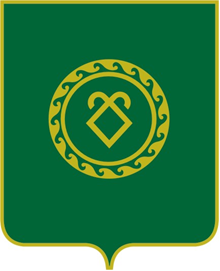 АДМИНИСТРАЦИЯсельского поселенияКазанчинский сельсоветмуниципального районаАскинский районРеспублики Башкортостан